В целях содействия развитию кадрового потенциала и формированию кадрового резерва органов местного самоуправления муниципального образования «Монастырщинский район» Смоленской области, привлечения молодёжи к решению вопросов социально-экономического развития муниципального района и участию в деятельности органов местного самоуправленияАдминистрация муниципального образования «Монастырщинский район» Смоленской области п о с т а н о в л я е т:Создать Молодёжный Совет при Администрации муниципального образования «Монастырщинский район» Смоленской области.Утвердить: Положение о Молодёжном Совете при Администрации муниципального образования «Монастырщинский район» Смоленской области согласно приложению № 1.Положение о конкурсе по формированию Молодёжного Совета при Администрации муниципального образования «Монастырщинский район» Смоленской области согласно приложению № 2.Опубликовать настоящее постановление в газете «Наша жизнь» (В.Н. Шупилкин) и на официальном сайте Администрации муниципального образования «Монастырщинский район» Смоленской области (А.В. Голуб).Контроль за исполнением настоящего постановления  возложить на заместителя Главы муниципального образования «Монастырщинский район» Смоленской области по социальным вопросам Н.А. Дьяконенкова. Постановление Администрации муниципального образования «Монастырщинский район» Смоленской области от 10.03.2011г. №34 «О Молодёжном Совете при Администрации муниципального образования «Монастырщинский район» Смоленской области признать утратившим силу.Глава муниципального образования«Монастырщинский район»Смоленской области					 			               В.Б. Титов                                Приложение № 1                                                                                          к постановлению Администрации муниципального образования «Монастырщинский район» Смоленской области                         от ______________ № ___ПОЛОЖЕНИЕо Молодежном Совете при Администрации муниципального образования «Монастырщинский район» Смоленской области1. Общие положения1.1. Настоящее положение определяет статус и порядок деятельности Молодежного Совета муниципального образования «Монастырщинский район» Смоленской области (далее – Молодежный Совет).1.2. Молодежный Совет является совещательно-консультативным органом при Администрации муниципального образования «Монастырщинский район» Смоленской области и функционирует на общественных началах.1.3. Молодежный Совет осуществляет свою деятельность в соответствии с действующим федеральным законодательством, законодательством Смоленской области, иными нормативными правовыми актами и настоящим положением.1.4. Организационное и материально-техническое обеспечение деятельности Молодежного Совета осуществляется Администрацией муниципального образования «Монастырщинский район» Смоленской области.2. Цели и задачи Молодежного Совета2.1. Целями Молодежного Совета являются:- участие молодежи в формировании концепции социально-экономического развития муниципального образования, внесение предложений по реализации планов социально-экономического развития муниципального образования и совершенствованию системы государственной молодежной политики;- вовлечение молодежи в процесс социально-экономического развития муниципального образования, создание целостной системы  отбора, подготовки и приобщения социально-активных молодых людей к управленческой деятельности, повышение их правовой и политической культуры;- привлечение научного и творческого потенциала молодежи муниципального образования к решению задач, стоящих перед органами местного самоуправления муниципального образования «Монастырщинский район» Смоленской области;2.2. Для достижения указанных целей Молодежный Совет решает следующие задачи:- обеспечение участия представителей молодежи муниципального образования в деятельности органов местного самоуправления муниципального образования «Монастырщинский район» Смоленской области;- внесение предложений на стадии разработки проектов программ и нормативных правовых актов Администрации муниципального образования «Монастырщинский район» Смоленской области;- содействие реализации основных направлений государственной молодежной политики на территории муниципального образования «Монастырщинский район» Смоленской области, пропаганде среди молодежи ее целей и задач;- разработка методических, информационных и иных материалов, способствующих повышению социальной активности молодых граждан муниципального образования;- подготовка экспертно-аналитических, информационных и иных материалов для Главы муниципального образования «Монастырщинский район» Смоленской области и иных органов местного самоуправления муниципального образования;- создание целостной системы отбора, подготовки и продвижения социально-активных молодых людей;- получение знаний и практических навыков в области муниципального управления, изучение проблем муниципального управления в различных сферах общественных отношений.3. Права и обязанности Молодежного Совета3.1. Молодежный Совет для осуществления возложенных на него задач имеет право:- организовывать совещания, круглые столы, консультации и иные мероприятия; - в установленном порядке вносить предложения в повестку дня заседаний Администрации муниципального образования «Монастырщинский район» Смоленской области , готовить к заседаниям необходимые материалы;- вносить предложения по вопросам совершенствования своей деятельности;- вести переписку с органами местного самоуправления муниципального образования и иными организациями по вопросам компетенции Молодежного Совета;- привлекать в установленном порядке специалистов органов местного самоуправления муниципального образования и иных организаций для разработки отдельных проблем по вопросам компетенции Молодежного Совета;- для осуществления своей деятельности в установленном порядке формировать экспертные и рабочие группы, вести нормотворческую деятельность в т. ч разрабатывать регламент, определяющий порядок деятельности Молодежного Совета муниципального образования «Монастырщинский район» Смоленской области, не противоречащую настоящему положению;- взаимодействовать с Молодежными Советами других муниципальных образований Смоленской области и иными общественными объединениями с целью обмена опытом и совершенствования технологий работы, получения экспертной оценки.3.2. Молодежный Совет обязан:- соблюдать действующее законодательство Российской Федерации,  законодательство Смоленской области и иные нормативные правовые акты, а также настоящее положение;- ежеквартально информировать орган местного самоуправления муниципального образования, реализующий государственную молодежную политику о деятельности Молодежного Совета за данный период;- ежегодно представлять на заседание Администрации муниципального образования «Монастырщинский район» Смоленской области  доклад по итогам своей деятельности;- представлять в установленном порядке заинтересованным органам местного самоуправления муниципального образования,  организациям,  гражданам информацию о своей деятельности.3.3. Иные права и обязанности члена Молодежного Совета устанавливаются регламентом Молодежного Совета.4. Срок полномочий Молодежного Совета4.1. Срок полномочий членов Молодежного Совета составляет два года.4.2. Срок полномочий членов Молодежного Совета  начинается со  дня утверждения состава Молодежного Совета и прекращается в день утверждения нового состава Молодежного Совета.4.3. Новый состав Молодежного Совета должен быть утвержден не позднее 30 дней с момента истечения срока полномочий предыдущего состава.4.4. Полномочия члена Молодежного Совета  прекращаются досрочно в случаях:	4.4.1. Письменного заявления члена Молодежного  Совета  о сложении своих полномочий;	4.4.2. Утраты гражданства Российской Федерации;	4.4.3. Вступления в законную  силу  обвинительного  приговора  суда  в отношении лица, являющегося членом Молодежного Совета;	4.4.4. Вступления  в  законную силу решения   суда   о   признании недееспособным  или ограниченно дееспособным лица,  являющегося членом Молодежного Совета;	4.4.5. Переезда  на  постоянное  место  жительства  в другой  субъект Российской Федерации или за пределы Российской Федерации;4.4.6. По достижении членом Молодежного Совета возраста 31 года.4.5. В случае неисполнения  или  ненадлежащего  исполнения  своих обязанностей член Молодежного Совета может быть исключен из его состава  решением  Молодежного  Совета,  если  за  это  решение проголосуют не  менее  двух третей от общего числа членов Молодежного Совета.4.6. В случае уменьшения численного состава Молодежного Совета менее 
10 человек проводится дополнительный конкурс на освободившиеся места кандидатов на должность члена Молодежного Совета.4.7. По завершении полномочий члена Молодежного Совета участнику проекта выдается справка-характеристика (благодарственное письмо) с указанием времени работы в Молодежном Совете и достигнутых им результатов.5. Формирование состава Молодежного Совета5.1. Формирование состава Молодежного Совета осуществляется на конкурсной основе из числа граждан Российской Федерации в возрасте от 14 до 30 лет включительно, поддерживающие цель деятельности Молодежного Совета и проживающих, обучающихся или работающих на территории муниципального образования, на основании их личного заявления. Конкурс по формированию состава Молодежного Совета проводится один раз в два года.5.2. Орган местного самоуправления муниципального образования согласно утвержденному им Положению о конкурсе кандидатов на должность члена Молодежного Совета проводит указанный конкурс, по результатам которого издается нормативно-правовой акт, утверждающий персональный состав Молодежного Совета.5.3. Документы для участия в конкурсе представляются в конкурсную комиссию в течение 20 дней после объявления о конкурсе в средствах массовой информации, но не позднее указанной в информационных материалах даты.5.4. Кандидат, изъявивший желание участвовать в конкурсе, представляет в конкурсную комиссию следующие документы:- личное заявление;- копию паспорта;- копию  документа  об  образовании (при наличии);- справку  с места учебы или работы;- документ, подтверждающий участие или членство в молодежном общественном объединении (при наличии);- почетные грамоты, рекомендательные письма, дипломы и т. д.                                  (по усмотрению кандидата).5.5. Конкурс проводится в форме собеседования, в ходе которого члены конкурсной комиссии оценивают личные и профессиональные качества кандидатов, изъявивших желание участвовать в конкурсе.5.6. Заседание конкурсной комиссии считается правомочным, если на нем присутствует не менее двух третей ее состава. Решения конкурсной комиссии принимаются простым большинством голосов от числа ее членов, присутствующих на заседании.5.7. Численность Молодежного Совета составляет не более 30, но не менее             10 человек.5.8. Члены Молодежного Совета осуществляют свою деятельность на общественных началах.6. Организация деятельности Молодежного Совета6.1. Для общей координации деятельности из числа членов Молодежного Совета на первом заседании выбирается Председатель, заместитель Председателя и секретарь Молодежного Совета.6.2. Заседания Молодежного Совета проводятся по мере необходимости, но не реже одного раза в два месяца. Внеочередные  заседания проводятся по решению Председателя Молодежного Совета,  а также по требованию  не  менее  двух  третей  членов Молодежного Совета.6.3. Председатель Молодежного Совета:- осуществляет организацию деятельности Молодежного Совета;- координирует работу членов Молодежного Совета, экспертных и рабочих групп, создаваемых Молодежным Советом, в том числе дает им поручения в соответствии с их задачами и направлениями деятельности;- утверждает перспективный план работы Молодежного Совета;- созывает и проводит заседания Молодежного Совета;- формирует    на    основе    предложений   членов  Молодежного Совета повестку дня его очередного заседания;- дает поручения секретарю Молодежного Совета;- подписывает решения Молодежного Совета;- представляет Молодежный Совет в  органах местного самоуправления,  иных учреждениях и организациях;- утверждает нормативно-правовые документы Молодежного Совета.6.4. Секретарь   Молодежного Совета   выполняет поручения Председателя Молодежного Совета,  ведет протокол заседаний.6.5. Заседание Молодежного Совета оформляется  протоколом, который подписывается Председателем и секретарем Молодежного Совета.6.6. за Молодежным Советом закрепляется куратор из числа сотрудников органа местного самоуправления муниципального образования, реализующего государственную молодежную политику.6.7. Куратор Молодежного Совета при необходимости оказывает содействие в организации заседаний Молодежного Совета, а также принимает в них участие.6.8. По вопросам своей компетенции Молодежный Совет принимает решения в соответствии с утверждённым регламентом работы. Решение Молодежного Совета считается принятым, если за него проголосовало более половины состава Молодежного Совета.6.9. Молодежный Совет в  необходимых случаях направляет принятые  решения  на  рассмотрение  органам местного самоуправления муниципального образования «Монастырщинский район» Смоленской области, общественным объединениям и организациям.6.10. Члены Молодежного Совета  имеют право:- участвовать в деятельности Молодежного Совета; - вносить на рассмотрение Молодежного Совета предложения по вопросам его деятельности;- участвовать в программных мероприятиях, проводимых Молодежным Советом;- получать информацию о деятельности Молодежного Совета.6.11. Члены Молодежного Совета обязаны:- исполнять  решения   Молодежного Совета, поручения Председателя Молодежного Совета;- лично  участвовать  в  деятельности Молодежного Совета, посещать все его  заседания,  активно  содействовать  решению  стоящих перед Молодёжным Советом задач;- информировать Молодежный Совет и его Председателя о своей работе;- содействовать повышению авторитета Молодежного Совета;- не допускать действий, наносящих ущерб деятельности и интересам Молодежного Совета и его членам.6.12. Члены Молодежного Совета лично участвуют в его заседаниях и не вправе делегировать свои полномочия другим лицам. Заседания ведет Председатель Молодежного Совета, а при его отсутствии – заместитель Председателя Молодежного Совета.6.13. Вопросы деятельности Молодежного Совета, не урегулированные настоящим Положением, определяются регламентом работы Молодежного Совета.7. Порядок внесения изменений в Положение о Молодежном Совете7.1. Изменения в Положение о Молодежном Совете вносятся в текущем порядке нормативно-правовым актом Администрации муниципального образования «Монастырщинский район» Смоленской области.7.2. Предложения о внесении изменений в Положение о Молодежном Совете предварительно подлежат обсуждению на заседании Молодёжного Совета.Приложение № 2                                        к постановлению Администрации муниципального образования «Монастырщинский район» Смоленской области                          от ______________ № ____ПОЛОЖЕНИЕо проведении конкурса по формированию Молодежного Совета при Администрации муниципального образования «Монастырщинский район» Смоленской области1. Общие положенияНастоящее Положение определяет организационные основы конкурса по формированию Молодежного Совета при Администрации муниципального образования «Монастырщинский район» Смоленской области (далее - конкурс) и процедуру отбора кандидатов в состав Молодежного Совета при Администрации муниципального образования «Монастырщинский район» Смоленской области (далее - Молодежный Совет).При проведении конкурса его участникам гарантируется равенство прав.Конкурс объявляется один раз в 2 года за два месяца до истечения срока полномочий действующего состава Молодежного Совета.Общую координацию и контроль за ходом проведения конкурса осуществляет Отдел культуры и спорта Администрации муниципального образования «Монастырщинский район» Смоленской области (далее - Отдел культуры и спорта МО «Монастырщинский район»). Отбор кандидатов в состав Молодежного Совета осуществляет конкурсная комиссия по формированию Молодежного Совета (далее - конкурсная комиссия).Формирование конкурсных комиссийВ конкурсную комиссию входят:председатель комиссии - заместитель Главы муниципального образования «Монастырщинский район» Смоленской области, курирующий вопросы молодежной политики;заместитель председателя комиссии - начальник Отдела культуры и спорта Администрации муниципального образования «Монастырщинский район»;секретарь комиссии - специалист по делам молодёжи Отдела культуры и спорта Администрации МО «Монастырщинский район»члены комиссии - представители Администрации муниципального образования «Монастырщинский район» Смоленской области (далее - Администрация МО), структурных подразделений Администрации МО.Конкурсная комиссия создается в недельный срок со дня окончания приема документов для участия в конкурсе.Конкурсная комиссия осуществляют свою деятельность на общественных началах.Заседание конкурсной комиссии считается правомочным, если на нем присутствует не менее двух третей ее состава. Решения конкурсной комиссии принимаются простым большинством голосов от числа ее членов, присутствующих на заседании.Условия проведения конкурса, требования к участникамУчастниками конкурса могут стать граждане Российской Федерации в возрасте от 18 до 30 лет, проживающие, обучающиеся или работающие на территории муниципального образования «Монастырщинский район» Смоленской области.Конкурс проводится в два этапа - отборочный и финальный.Отборочный этап конкурса проводится в течение 20 дней после объявления о конкурсе в средствах массовой информации.Финальный этап конкурса проводится в течение 5 дней после завершения отборочного этапаНа отборочном этапе конкурса участники направляют в Отдел культуры и спорта Администрации муниципального образования «Монастырщинский район», расположенный по адресу: ул. Советская, д.30, п. Монастырщина, Смоленская область, 216130 следующие документы:- личное заявление;анкету с фотографией 3x4 по форме согласно приложению № 1 к настоящему Положению;копию паспорта;копию документа об образовании;справку, подтверждающую место учебы или работы (при наличии);документ, подтверждающий участие или членство в молодежном общественном объединении (при наличии);почетные грамоты, дипломы, рекомендательные и благодарственные письма и т.д., связанные с успешной деятельностью участника конкурса в данной отрасли (по усмотрению участника конкурса);согласие на обработку персональных данных согласно приложению  № 2 к настоящему положению. Обработка персональных данных осуществляется в соответствии с требованиями Федерального закона от 27 июля 2006 г. № 152-ФЗ «О персональных данных».Конкурсная комиссия в недельный срок со дня окончания приема заявлений рассматривает все документы, поступившие на конкурс, и определяет не более 10 участников отборочного этапа, которые допускаются к финальному этапу.Конкурсная комиссия не позднее трех дней со дня определения участников конкурса, допущенных к финальному этапу, уведомляет их о дате, времени и месте проведения финального этапа конкурса.Финальный этап - собеседование с победителями отборочного этапа конкурса.На этом этапе оцениваются знания Конституции РФ, общих принципов организации местного самоуправления в Российской Федерации, нормативных правовых актов органов местного самоуправления муниципального образования «Монастырщинский район» Смоленской области, а также личные и профессиональные качества претендентов и определяется победитель конкурса, по одному для каждого структурного подразделения Администрация МО.По результатам конкурса конкурсной комиссией оформляется протокол. На основании протокола конкурсной комиссии Отдел культуры и спорта Администрации муниципального образования «Монастырщинский район» вносит на рассмотрение Главе муниципального образования «Монастырщинский район» Смоленской области предложения по составу Молодежного Совета.                                                                                                                    Приложение № 1 к Положению о проведении конкурса по формированию Молодежного Совета при Администрации муниципального образования «Монастырщинский район» Смоленской областиот ______________ № ____Анкета кандидата на замещение должности члена                                 Молодежного Совета при Администрации муниципального образования «Монастырщинский район» Смоленской областиФ.И.О.:	__________Дата рождения: 	____________________________________________________________________Семейное положение:_________________________________________________________________Домашний адрес:  ____________________________________________________________________ ____________________________________________________________________________________             Контактный телефон: _________________________________________________________________     E-mail: ________________________________________________________________	__________ Предпочитаемое структурное подразделение Администрации муниципального образования «Монастырщинский район» Смоленской области:  ________________________________________  ____________________________________________________________________________________Сфера профессиональных интересов:  ___________________________________________________ ____________________________________________________________________________________Образование*:  _______________________________________________________________________ ________________________________________________________________________________________________________________________________________________________________________Дополнительное образование*:  _________________________________________________________   ____________________________________________________________________________________________________________________________________________________________________________________________________________________________________________________________Практика/стажировка:  ________________________________________________________________ ________________________________________________________________________________________________________________________________________________________________________Достижения (различные награды, полученные в ходе олимпиад, конкурсов, соревнований и т.п.)*: ____________________________________________________________________________________ ________________________________________________________________________________________________________________________________________________________________________________________________________________________________________________________________________________________________________________________________________________Дополнительная информация (описание навыков владения компьютером, оргтехникой, иностранными языками и т.п.):_________________________________________________________ ____________________________________________________________________________________________________________________________________________________________________________________________________________________________________________________________ Личностная характеристика (описание Ваших личностных и профессиональных качеств, сильных и слабых сторон, характера и т.д.): ______________________________________________________               ________________________________________________________________________________________________________________________________________________________________________________________________________________________________________________________________________________________________________________________________________________        В чём заключается ваша деятельность в составе Молодёжного Совета (идеи, освещающие актуальные проблемы отрасли, которые должны быть реализуемы в рамках компетенции органов местного самоуправления МО «Монастырщинский район» Смоленской области и т.д.): _________  ________________________________________________________________________________________________________________________________________________________________________________________________________________________________________________________________________________________________________________________________________________________________________________________________________________________________________________________________________________________________________________________________________________________________________________________________________________________________________________________________________________________________________________________________________________________________________________________________________________________________________________________________________Дата заполнения:	Подпись:(*) - необходимо приложить копии подтверждающих документов                                                                                                                    Приложение № 2 к Положению о проведении конкурса по формированию Молодежного Совета при Администрации муниципального образования «Монастырщинский район»                                                                                                         Смоленской области              от ______________ № ____СОГЛАСИЕна обработку персональных данныхп. Монастырщина                                                                         «__»_________20___г.Я, ______________________________________________________________________,(Ф.И.О.)__________________паспорт_______      серия_______ № _________  выдан  _______                       (вид документа, удостоверяющего личность) ________________________________________________________________________(когда и кем)проживающий (ая) по адресу: ________________________________________________________________________________________________________________________________________________настоящим даю свое согласие на обработку Администрацией муниципального образования «Монастырщинский район» Смоленской области моих персональных данных и подтверждаю, что, давая такое согласие, я действую своей волей и в своих интересах.Согласие дается мною для целей обработки персональных данных с использованием средств автоматизации и без использования таких средств и распространяется на следующую информацию: сведения, согласно Перечню персональных данных сотрудников Администрации муниципального образования «Монастырщинский район» Смоленской области, утверждённому Распоряжением Главы муниципального образования от 29.06.2010г. № 142-р.ъНастоящее согласие предоставляется на осуществление любых действий в отношении моих персональных данных, которые необходимы или желаемы для достижения указанных выше целей, включая (без ограничения) сбор, систематизацию, накопление, хранение, уточнение (обновление, изменение), использование, распространение (в том числе передача), обезличивание, блокирование, уничтожение, трансграничную передачу персональных данных, а также осуществление любых иных действий с моими персональными данными с учетом федерального законодательства.В случае неправомерного использования предоставленных мною персональных данных согласие отзывается моим письменным заявлением.Данное согласие действует с «__	»	20__ г.                                          по «__»  ______  ______г.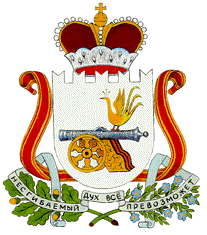 АДМИНИСТРАЦИЯ МУНИЦИПАЛЬНОГО ОБРАЗОВАНИЯ«МОНАСТЫРЩИНСКИЙ РАЙОН» СМОЛЕНСКОЙ ОБЛАСТИПОСТАНОВЛЕНИЕот  ______________  №____О Молодёжном Совете            при Администрации муниципального образования «Монастырщинский район» Смоленской области